First Name of Application CV No 1622916Whatsapp Mobile: +971504753686 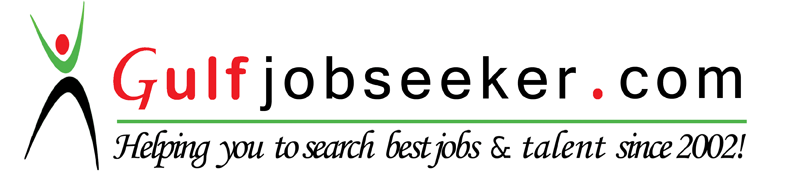 To get contact details of this candidate Purchase our CV Database Access on this link.http://www.gulfjobseeker.com/employer/services/buycvdatabase.php CAREER OBJECTIVE	To pursue a career that would allow me to enhance and explore myself mentally, socially, and spiritually.  To also be given a chance to work and develop harmonious camaraderie with others through the role the company would entrust me, with end view of upholding the company’s vision of success.Position Desired: Any position that suit my qualifications.PERSONAL PROFILEAge			:	26 years oldDate of Birth		:	November 24, 1989Civil Status		:	MarriedWritten, Spoken Languages:	English, FilipinoSkills			:	Computer LiterateDescription                 :	Responsibilities, Trustworthy, Hardworking and always willing to learnEDUCATIONAL BACKGROUNDTERTIARY			SAINT LOUIS UNIVERSITY				Lower Bonifacio St., Baguio CityCOURSE			Bachelor of Science in Hospitality and Tourism Management				Major in:Hotel, Resort and Restaurant Management				Minor in:Travel and Tours Management				Year Graduated: 2010TRAININGS AND SEMINARS ATTENTEDSOLIBAO (ALL FILIPINO RESTAURANT)From January to FebruarySession Rd., Baguio CityRESPONSIBILITIES:				All around duties in the kitchen such us:Preparing the mise in placePreparing some of the house specialtiesEnsuring the kitchen cleanliness and orderlinessKitchen and cook helperHOTEL ELIZABETHFrom July to AugustGibraltar Rd., Baguio CityRESPONSIBILITIES:				All around duties in the kitchen such us:Assisting the pastry chefPreparing the mise in placePreparing the breakfast dishesEnsuring the kitchen cleanliness and orderliness“CARP:19 Years later, Gains and Losses”Conference Hall of Saint Louis Laboratory High School, Baguio CitySeptember 23, 2007The Tourism and Hospitality Convention 2009Baguio Convention Center, Baguio CityJanuary 30, 2009Food Handlers Orientation SeminarHealth Services Office, Baguio CityApril 21, 2008WORK EXPERIENCES:WAREHOUSEMAN						PSWRI-Nature’s SpringJune – July 2011							Cagayan Valley Rd, Guiguinto, BulacanRESPONSIBILITIES:Shipping and receiving of all the fullgoodsStocking inventory and maintaining warehouseLoading and unloading ordersQUALITY CONTROL INSPECTOR				TISC for Ginebra San Miguel Inc.October 27, 2011 – March 16, 2013				Tebag West, Sta.Barbara, PangasinanRESPONSIBILITIES:Responsible for making sure all aspects of the product are free of defectsRandomly choose items from batches in production o check for flaws or defectsBRANCH HEAD							Pr gaz Inc .April 15, 2013 to Oct. 15, 2014 					(Retail, Sales and Mktg. Division)							Retelco Drive,Brgy.Bagong Ilog,Pasig CityCLUSTER SUPERVISOR						RayAnnes’s EnterprisesOct. 31, 2014 – March 31, 2015					(Franchisee of Pr Gaz Inc.)									Binalonan, PangasinanRESPONSIBILITIES:Responsibilities for total branch performance in accordance with companyPolicy and procedures.  Create and execute the branch business plan.  Ensure store profitability and manage and develop branch personnel.  Plan, implement, and manages areas of responsibility to facilitate continuous improvement and personal growth while supporting company goals, missions, and vision.  Provide sound leadership for the branch.Maintain contact and friendly relationship with customers and buildings a favorable company image.  Resolve problems and complaints as they arise.Maintain positive attitude towards customers and associates by being friendly and courteous.  Provide customer assistance as needed.  This will include over the counter, over the phone, etc.Supervising, Cashiering, and Marketing activities of the Branch.